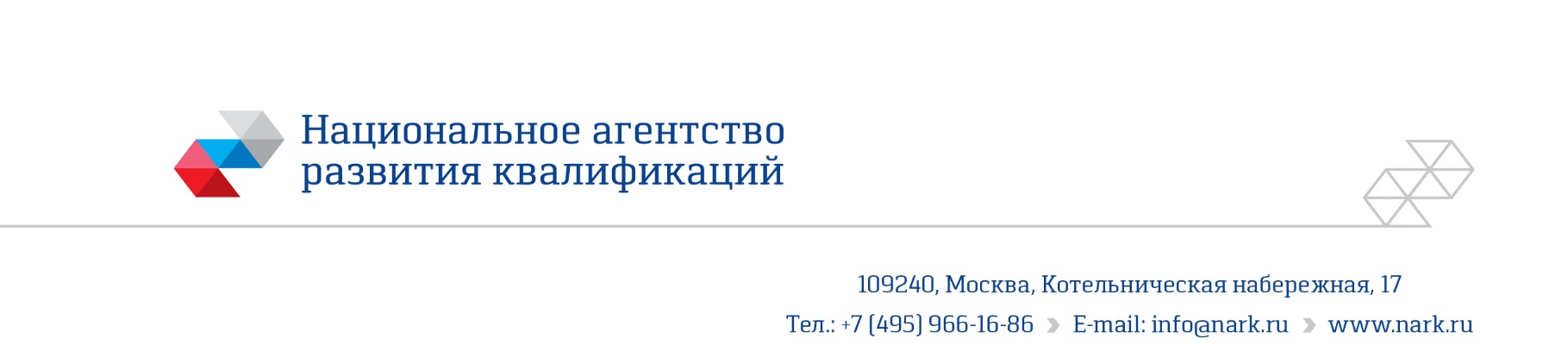 ПРИМЕР ОЦЕНОЧНОГО СРЕДСТВАдля оценки квалификации   Специалист по организации проведения работ по капитальному ремонту общего имущества в многоквартирных домах (6 уровень квалификации)Комплект оценочного средства разработан в рамках Комплекса мероприятий по развитию механизма независимой оценки квалификаций, по созданию и поддержке функционирования базового центра профессиональной подготовки, переподготовки и повышения квалификации рабочих кадров Москва2018 годОглавлениеНаименование квалификации и уровень квалификацииСпециалист по организации проведения работ по капитальному ремонту общего имущества в  многоквартирных домах (6 уровень квалификации)Номер квалификации16.14100.03Профессиональный стандарт или квалификационные требования, установленные федеральными законами и иными нормативными правовыми актами Российской Федерации (далее – требования к квалификации)«Специалист по организации капитального ремонта многоквартирного дома» (приказ Минтруда от 17.04.2018 г. № 250н, зарегистрирован в Минюсте России от 10.05.2018 г. № 51045)Вид профессиональной деятельностиорганизация капитального ремонта многоквартирного домаСпецификация заданий для теоретического этапа профессионального экзаменаОбщая информация по структуре заданий для теоретического этапа профессионального экзамена: количество заданий с выбором ответа: 98;количество заданий с открытым ответом: 3;количество заданий на установление соответствия: 3;количество заданий на установление последовательности: 0.время выполнения заданий для теоретического этапа экзамена:60 минутСпецификация заданий для практического этапа профессионального экзаменаМатериально-техническое обеспечение оценочных мероприятийа) материально-технические  ресурсы  для  обеспечения теоретического этапа профессионального экзамена:- канцелярские принадлежности: ручки, карандаши, бумага формата А4, - помещение, площадью не менее 10м2, с письменными столами, стульями, оборудованное принтером, компьютером, соответствующим или не хуже указанных ниже технических характеристик и состава программного обеспечения:б) материально-технические ресурсы  для  обеспечения  практического этапа профессионального экзамена:- помещение, площадью не менее 10м2, оборудованное компьютером (соответствующим или не хуже указанных выше технических характеристик и состава программного обеспечения), принтером, письменными столами, стульями; канцелярские принадлежности: ручки, карандаши, бумага формата А4.Кадровое обеспечение оценочных мероприятийВысшее образование по специальностям Строительство, либо Жилищное хозяйство и коммунальная инфраструктура. Опыт работы не менее 3 лет в области жилищно-коммунального хозяйства или строительстваПодтверждение прохождения обучения по ДПП, обеспечивающим освоение: а) знаний: НПА в области независимой оценки квалификации и особенности их применения при проведении профессионального экзамена; нормативные правовые акты, регулирующие вид профессиональной деятельности и проверяемую квалификацию; методы оценки квалификации, определенные утвержденным Советом оценочным средством (оценочными средствами); требования и порядок проведения теоретической и практической части профессионального экзамена и документирования результатов оценки;порядок работы с персональными данными и информацией ограниченного использования (доступа); б) умений применять оценочные средства; анализировать полученную при проведении профессионального экзамена информацию, проводить экспертизу документов и материалов;  проводить осмотр и экспертизу объектов, используемых при проведении профессионального экзамена; проводить наблюдение за ходом профессионального экзамена; принимать экспертные решения по оценке квалификации на основе критериев оценки, содержащихся в оценочных средствах;  формулировать, обосновывать и документировать результаты профессионального экзамена; использовать информационно-коммуникационные технологии и программно-технические средства, необходимые для подготовки и оформления экспертной документации; Подтверждение квалификации эксперта со стороны Совета по профессиональным квалификациям - не менее 3-х человек Отсутствие ситуации конфликта интереса в отношении конкретных соискателейТребования безопасности к проведению оценочных мероприятийПроведение инструктажа на рабочем месте в соответствии с требованиями правил противопожарного режима в Российской Федерации и санитарно-эпидемиологических правил и нормативов (СанПиН). Участок помещения для  прохождения теоретического этапа профессионального экзамена должен отвечать требованиям ГОСТ 12.3.002- 2014 Система стандартов безопасности труда (ССБТ). Процессы производственные. Общие требования безопасности.Задания для теоретического этапа профессионального экзамена6. По каким показателям  не классифицируются гражданские здания? Выберите один вариант ответа:назначениюэтажностивремени возведенияспособу возведенияогнестойкостидолговечностиклассам основному материалу несущих конструкций15.Укажите, какой нормативный акт определяет порядок заключения и ведения договоров строительного подряда? Выберите один вариант ответа:СП 48.13330.2011 «Свод правил. Организация строительства. Актуализированная редакция СНиП 12-01-2004» Технический регламент о безопасности зданий и сооруженийГражданский кодекс Российской ФедерацииГрадостроительный кодекс Российской ФедерацииАукционная документацияПостановление Правительства Российской Федерации №615 «О порядке привлечения подрядных организаций для оказания услуг и (или) выполнения работ по капитальному ремонту общего имущества …»35. Для каких температур используют мастичную теплоизоляцию по поверхности трубопроводов и оборудования? Выберите один вариант ответа:от 5 до 50 градусов по Цельсиюот 50 до 100 градусов по Цельсиюпроектной температурыотрицательной температурыдо плюсовой температурыповерхности трубопроводов и оборудования не используют мастичную теплоизоляцию63. Столкновение, разногласие между отдельными группами или подразделениями организации, вызываемые несовершенством организационной структуры и неотлаженностью функционального взаимодействия – это «...».Выберите один вариант ответа:межличностный конфликтмежгрупповой конфликтвнутригрупповой конфликтвнутриличностный конфликтконкуренция73. Какое лицо вправе от имени всех собственников помещений в многоквартирном доме участвовать в приемке оказанных услуг и (или) выполненных работ по капитальному ремонту общего имущества в многоквартирном доме, в том числе подписывать соответствующие акты? Выберите один вариант ответа:лицо, уполномоченное соответствующим решением общего собрания собственниковорган местного самоуправленияорган государственного жилищного надзорарегиональный оператортехнический заказчикстарший по дому91. Выберите основные методы восстановления и усиления фундаментов. Выберите несколько вариантов ответа:укрепление кладки фундаментов без расширения подошвыустройство обоймувеличение нагрузкиприменение разгружающих конструкцийизменение конструктивной схемы фундаментаКритерии оценки (ключи к заданиям), правила обработки результатов теоретического этапа профессионального экзамена и принятия решения о допуске (отказе в допуске) к практическому этапу профессионального экзаменаКлючи не раскрываются.Теоретический этап профессионального экзамена включает 40 заданий, формирующихся из случайно подбираемых заданий (всего 104), задания для проверки знаний и умений № 1,3,4 должны присутствовать в вопросах теоритической части экзамена в соотношении 2/1 к остальным заданиям. Этап считается пройденным при правильных ответах на 35 заданий.В случае успешного прохождения теоритического этапа профессионального экзамена экзаменуемый допускается к практическому этапу профессионального экзамена.Задания для практического этапа профессионального экзамена:задание на выполнение трудовых функций.Трудовая функция: 3.2.2 Подготовка к проведению капитального ремонтатрудовое действие (действия): Оценка физического износа и технического состояния общего имущества многоквартирного дома;Подготовка технического задания для проектирования капитального ремонта общего имущества многоквартирного дома.Задания:1. Составьте формулу физического износа инженерного оборудования многоквартирного дома с учетом того, что некоторые элементы системы были заменены новыми.2. Опишите порядок обследования технического состояния системы отопления многоквартирного дома.3. Опишите порядок обследования технического состояния систем горячего водоснабженияУсловия выполнения практических заданий:Место (время) выполнения задания: аудитория ЦОК ЖКХ, оборудованная рабочим местом (при необходимости персональным компьютером)Максимальное время выполнения двух заданий: 20 мин.Вы можете воспользоваться персональным компьютером, справочной и учебной литературой, сборниками законодательных актов.Критерии оценки задания Правильность и полнота выполнения задания определяется экзаменационной комиссией ЦОК ЖКХ, включающей технического эксперта, аттестованного по данному ПС, в соответствии с параметрами, указанными в ключе к практической части экзамена. Критерий: Правильность выполнения задания. Критериальное значение: да – нетПравила обработки результатов профессионального экзамена и принятия решения о соответствии квалификации соискателя требованиям к  квалификацииПоложительное решение о соответствии квалификации соискателя требованиям к квалификации по квалификации принимается при выполнении теоретического задания (оценка 35 баллов и более) и выполнении практической части профессионального экзамена.Перечень нормативных правовых и иных документов, использованных при подготовке комплекта оценочных средств (при наличии)Жилищный кодекс Российской Федерации;Градостроительный кодекс Российской Федерации;Федеральный закон от 23 ноября 2009 г. № 261-ФЗ «Об энергосбережении и о повышении энергетической эффективности и о внесении изменений в отдельные законодательные акты Российской Федерации» (с последующими изменениями);Федеральный закон от 30 декабря 2009 г. № 384-ФЗ «Технический регламент о безопасности зданий и сооружений» (с последующими изменениями);Федеральный закон от 22 июля 2008 г. № 123-ФЗ «Технический регламент о требованиях пожарной безопасности» (с последующими изменениями);Правила содержания общего имущества в многоквартирном доме, утвержденные постановлением Правительства Российской Федерации от 13 августа 2006 г. № 491 (с последующими изменениями); Правила пользования системами коммунального водоснабжения и канализации в Российской Федерации, утвержденные постановлением Правительства Российской Федерации от 12 февраля 1999 г. № 167 (с последующими изменениями); Положение о разработке, передаче, пользовании и хранении инструкции по эксплуатации многоквартирного дома, утвержденное приказом Министерства регионального развития Российской Федерации от 1 июня 2007 г. № 45 (с последующими изменениями);Правила и нормы технической эксплуатации жилищного фонда, утвержденные постановлением Госстроя России от 27 сентября 2003 г. № 170 (далее – Правила и нормы технической эксплуатации жилищного фонда); Положение о составе разделов проектной документации и требованиях к их содержанию, утвержденное постановлением Правительства Российской Федерации от 16 февраля 2008 г. № 87 (далее – Положение о составе разделов проектной документации); Методические рекомендации по применению федеральных единичных расценок на строительные, специальные строительные, ремонтно-строительные, монтаж оборудования и пусконаладочные работы, утвержденные приказом Минстроя России от 9 февраля 2017 г. № 81/пр;Методические рекомендации по реализации проектов и мероприятий по энергосбережению и повышению энергетической эффективности при капитальном ремонте общего имущества в многоквартирных домах, утвержденные приказом Минстроя России от 19 сентября 2016 г. № 653/пр;ВСН 58-88 (р) «Положение об организации и проведении реконструкции, ремонта и технического обследования жилых зданий объектов коммунального и социально-культурного назначения», утвержденные приказом Госкомархитектуры при Госстрое СССР от 23 ноября 1988 г. № 312 (далее – ВСН 58-88 (р)); ВСН 57-88 (р) «Положение по техническому обследованию жилых зданий», утвержденные приказом Госкомархитектуры при Госстрое СССР от 6 июля 1988 г. № 191 (далее – ВСН 57-88 (р)); ВСН 53-86 (р) «Правила оценки физического износа жилых зданий», утвержденные приказом Госгражданстроя при Госстрое СССР от 24 декабря 1986 г. № 446 (далее - ВСН 53-86(р)); ВСН 61-89(р) «Реконструкция и капитальный ремонт жилых домов. Нормы проектирования», утвержденные приказом Госкомархитектуры от 26 декабря 1989 г. № 250; ГОСТ 31937-2011 Здания и сооружения. Правила обследования и мониторинга технического состояния- СП 13-102-2003 «Правила обследования несущих строительных конструкций зданий и сооружений», принятый и рекомендованный к применению постановлением Госстроя России от 21 августа 2003 г. № 153 (далее – СП 13-102-2003); СП 40-107-2003 «Проектирование, монтаж и эксплуатация систем СП 54.13330.2016 «СНиП 31-01-2003 Здания жилые многоквартирные», утвержденный приказом Министерства строительства и жилищно-коммунального хозяйства Российской Федерации от 3 декабря 2016 г. № 883/пр;СП 48.13330.2011 «СНиП 12-01-2004 Организация строительства» (с Изменением № 1), утвержденный приказом Министерства регионального развития Российской Федерации от 27 декабря 2010 г. № 781;СП 24.13330.2011 «СНиП 2.02.03-85 Свайные фундаменты» (с Изменением № 1), утвержденный приказом Министерства регионального развития Российской Федерации от 27 декабря 2010 г. № 786;СП 61.13330.2012 «СНиП 41-03-2003 Тепловая изоляция оборудования и трубопроводов» (с Изменением № 1), утвержденный приказом Министерства регионального развития Российской Федерации от 27 декабря 2011 г. № 608;	- СП 50.13330.2012 «СНиП 23-02-2003 Тепловая защита зданий», утвержденный приказом Министерства регионального развития Российской Федерации от 30 июня 2012 г. № 265;СП 2.13130.2012 «Системы противопожарной защиты. Обеспечение огнестойкости объектов защиты» (с Изменением № 1), утвержденный приказом Министерства Российской Федерации по делам гражданской обороны, чрезвычайным ситуациям и ликвидации последствий стихийных бедствий от 21 ноября 2012 г. № 693 (далее – СП 2.13130.2012); СП 30.13330.2016 «СНиП 2.04.01-85* Внутренний водопровод и канализация зданий», утвержденный приказом Министерства строительства и жилищно-коммунального хозяйства Российской Федерации от 16 декабря 2016 г. № 951/пр (в ред. приказа Министерства строительства и жилищно-коммунального хозяйства Российской Федерации от 10 февраля 2017 г. № 86/пр)  (далее – СП 30.13330.2016);СП 60.13330.2016 «СНиП 41-01-2003 Отопление, вентиляция и кондиционирование воздуха», утвержденный приказом Министерства строительства и жилищно-коммунального хозяйства Российской Федерации от 16 декабря 2016 г. № 968/пр (в ред. приказа Министерства строительства и жилищно-коммунального хозяйства Российской Федерации от 10 февраля 2017 г. № 86/пр) (далее – СП 60.13330.2016);- СП 124.13330.2012 «СНиП 41-02-2003 Тепловые сети», утвержденный приказом Министерства регионального развития Российской Федерации от 30 июня 2012 г. № 280;- СП 45.13330.2017 «СНиП 3.02.01-87 Земляные сооружения, основания и фундаменты», утвержденный приказом Министерства строительства и жилищно-коммунального хозяйства Российской Федерации от 27 февраля 2017 г. № 125/пр;СП 71.13330.2017 «СНиП 3.04.01-87 Изоляционные и отделочные покрытия», утвержденный приказом Министерства строительства и жилищно-коммунального хозяйства Российской Федерации от 27 февраля 2017 г. № 128/пр (далее – СП 71.13330.2017);Методические указания по определению величины накладных расходов в строительстве (МДС 81-33.2004), утвержденные постановлением Госстроя России от 12 января 2004 г. № 6 (далее – МДС 81-33.2004) (с последующими изменениями);Сборник сметных норм затрат на строительство временных зданий и сооружений при производстве ремонтно-строительных работ (ГСНр-81-05-01-2001), утвержденный постановлением Госстроя России от 7 мая 2001 г. № 46 (далее – ГСНр 81-05-01-2001); ГОСТ 3262-75 «Трубы стальные водогазопроводные. Технические условия», утверждённый и введенный в действие постановлением Госстандарта СССР от 11 сентября 1975 г. № 2379 в ред. Изменения № 1, утв. в ноябре 1977 г., Изменения № 2, утв. в декабре 1978 г., Изменения № 3, утв. в январе 1987 г., Изменения № 4, утв. в мае 1988 г., Изменения № 5, утв. в ноябре 1989 г., Изменения № 6, утв. в ноябре 1991 г.  (далее – ГОСТ 3262-75);ГОСТ 31311-2005 «Приборы отопительные. Общие технические условия», утверждённый и введенный в действие приказом Ростехрегулирования от 26 апреля 2006 г. № 80-ст (далее- ГОСТ 31311-2005);ГОСТ Р 51929-2014 «Услуги жилищно-коммунального хозяйства и управления многоквартирными домами. Термины и определения» введенный в действие приказом Росстандарта от 11 июня 2014 г. № 543-ст (далее – ГОСТ Р 51929-2014).Психология конфликта (2-е изд.). Гришина Н. В.Хрестоматия по конфликтологии. Анцупов А. Я., Шипилов А.Знания, умения в соответствии с требованиями к квалификации, на соответствие которым проводится оценка квалификацииКритерии оценки квалификацииТип и № задания234Использовать методологии визуального осмотра конструктивных элементов и систем инженерного оборудования, выявления признаков повреждений общего имущества и их количественной оценкиПравильный ответ:1 баллНе правильный ответ: 0 баллов35,36,69,70,71,72,73,74,75,88,89Применять инструментальные методы контроля технического состояния конструктивных элементов и систем инженерного оборудования общего имуществаПравильный ответ:1 баллНе правильный ответ: 0 баллов92,93,94,95,96,97,98,99,100Готовить документы: письма, заявки, акты, дефектные ведомости, протоколы, докладные и служебные записки и другие документы, относящиеся к организации проведения технических осмотров и подготовке проектной документации по капитальному ремонту общего имущества многоквартирного домаПравильный ответ:1 баллНе правильный ответ:0 баллов2,3,5,10,11,12,16,17,18,37,38,41,48,56,57,66,67,74,75,76,93,101Нормативные правовые акты и методические документы, регламентирующие деятельность по организации строительства  и капитального ремонта общего имуществаПравильный ответ:1 баллНе правильный ответ:0 баллов1, 4,6,7,8,9,14,15,21, 31,34,40,42,43,46,47,49,50,52,53,54,55,58,59,60,68,69,70,71,72,73,77,90, 102,103Технология и организация работ по оценке физического износа, контроля технического состояния конструктивных элементов и систем инженерного оборудования, составления описи работ по ремонту общего имуществаверно - 1 баллНе правильный ответ:0 баллов19,20,22,27,28,29,30,43,44,45,51,78,87Методы визуального и инструментального обследования многоквартирных домовверно - 1 баллНе правильный ответ:0 баллов23,24,25,26,32,33,39,79Основы конфликтологииверно - 1 баллНе правильный ответ:0 баллов13,61,62,63,64,65,104Трудовые функции, трудовые действия, умения в соответствии с требованиями к квалификации, на соответствие которым проводится оценка квалификацииКритерии оценки квалификацииТип  и № заданияОценка физического износа и технического состояния общего имущества многоквартирного домаСоответствие модельному ответу1,2,3Подготовка технического задания для проектирования капитального ремонта общего имущества многоквартирного домаСоответствие модельному ответу4,5,6Длина диагонали экрана монитораНе менее 17 дюймовКлавиатураПроводная русифицированная классическая клавиатура с клавишами прямоугольной формы, расположенными горизонтальными рядами параллельно друг другу. Русская и латинская (английская) раскладка на клавишах легко читается.Графический манипулятор «Мышь»Проводная оптическая лазерная или светодиодная мышь. Рабочая поверхность мыши должна обеспечивать точную и корректную работу и перемещение ее курсора.ПроцессорIntel Core i3 или аналогичный ему по производительности другой маркиОбъём оперативной памятиНе менее 2 ГБОперационная системаПоддерживаемая версия операционной системы для ЭВМСвободная ёмкость жесткого диска для использования экзаменуемымНе менее 20 ГбКоммуникационные устройстваСетевой адаптер, обеспечивающий подключение к локальной вычислительной сети ЦОК и доступ в ИнтернетРекомендуемый набор программного обеспеченияПакет стандартных офисных приложений для работы с документами, таблицами и т.п. (например: MS Office, PDF Reader или аналогичные, достаточные для подготовки отчетных материалов по результатам экзамена)Рекомендуемый набор программного обеспеченияАрхиватор (например: WinRAR или 7-Zip и т.п.)Рекомендуемый набор программного обеспеченияИнтернет-браузер (например: IE, Chrome, Opera или FireFox и т.п.)